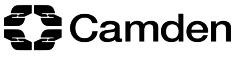 Please return to Camden Admissions admissions@camden.gov.ukLate or incomplete applications will not be consideredExceptional Social and MedicalParent’s statementExceptional Social and MedicalParent’s statementExceptional social and medical criterion:The Council’s Executive Director of Supporting People may give priority to applicants who can demonstrate that admission to school is necessary on the grounds of professionally supported exceptional social and medical need.In making your case you should:Have read Camden’s Exceptional Social and Medical PolicyProvide evidence that your child has exceptional social or medical needs. The evidence needs to be from a doctor or a consultant, social worker or therapist and must be datedwithin the last six monthsYou and the professional need to demonstrate why the child’s needs can be met only a specific school.Camden has an advisory panel of experts which consists of a consultant paediatrician, a senior social worker and an education psychologist who will make a recommendation to the Admissions Service. The advisory panel is there for advice and the Council reserves the right to accept or reject the advice offered. The advisory panel does not vote nor does it need a majority decision to award social and medical status and will only consider the information you submit at the time of the meeting. Neither the advisory panel nor the admissions service will contact other professionals to seek information.Social and Medical status can only be given for community schools – if you are applying for a faith, an academy or a free school you should contact the school to see if they have this admission criteria. (Please note not all schools do).If completing electronically the boxes will expand.Exceptional social and medical criterion:The Council’s Executive Director of Supporting People may give priority to applicants who can demonstrate that admission to school is necessary on the grounds of professionally supported exceptional social and medical need.In making your case you should:Have read Camden’s Exceptional Social and Medical PolicyProvide evidence that your child has exceptional social or medical needs. The evidence needs to be from a doctor or a consultant, social worker or therapist and must be datedwithin the last six monthsYou and the professional need to demonstrate why the child’s needs can be met only a specific school.Camden has an advisory panel of experts which consists of a consultant paediatrician, a senior social worker and an education psychologist who will make a recommendation to the Admissions Service. The advisory panel is there for advice and the Council reserves the right to accept or reject the advice offered. The advisory panel does not vote nor does it need a majority decision to award social and medical status and will only consider the information you submit at the time of the meeting. Neither the advisory panel nor the admissions service will contact other professionals to seek information.Social and Medical status can only be given for community schools – if you are applying for a faith, an academy or a free school you should contact the school to see if they have this admission criteria. (Please note not all schools do).If completing electronically the boxes will expand.Child’s first nameChild’s family nameDate of BirthSchool YearMale (please tick)Female (please tick)Telephone numberEmailHome AddressHome AddressEvidence of exceptional social or medical needPlease refer to the Camden Exceptional Social and Medical Policy. Please tell us about your child’s needs and why they are exceptional.Which school have you been offered (if any)?Please explain why this school is unable to meet your child’s needs.School(s) you would like to consider for exceptional social or medical needPlease note we cannot consider faith, free schools or academy schools – you need to contact them directly.Parent’s statementPlease explain why these schools can meet your child’s needs.Parent’s statement continued…Is professional evidence attached? Yes / NoInformation dated more than 6 months old will not be considered.We recommend that you obtain copies of all the correspondence a professional and submit it with this form. The Council will only consider information submitted and is unable to chaseup or consider late correspondence from professionals.Signature of parent(s)For Council use onlyChild’s nameMeeting held onMembers of Panel:Summary of referralDocuments consideredDecisionAgreed / Not agreedReason for decision